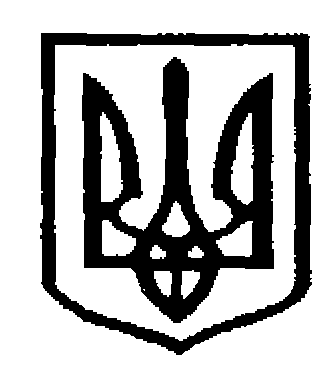 У К Р А Ї Н АЧернівецька міська радаУ П Р А В Л I Н Н Я   О СВІТИ НАКАЗПро проведення міського етапуобласного конкурсу учнівських творів-есе та учнівської науково-дослідної конференції  «Український вимір процесів європейської інтеграції» На виконання наказу департаменту освіти і науки Чернівецької обласної державної адміністрації № 69 від 16.02.2018 р. «Про проведення обласного етапу конкурсу учнівських творів-есе та учнівської науково-дослідної конференції «Український вимір процесів  європейської інтеграції» та з метою формування пізнавальних орієнтацій про європейську систему цінностей, функціонуючі європейські виміри, уявлення про цінність європейської полікультурності та обізнаності щодо участі України в процесах євроінтеграціїНАКАЗУЮ:Провести з 16.03. по 16.04.2018 року  міський етап обласного конкурсу учнівських творів-есе «Український вимір процесів європейської інтеграції» відповідно до Алгоритму (додаток 1) Затвердити журі міського етапу конкурсу у складі:Карімова А.Г., методист ММЦ, голова;Яремко О.Г. методист ММЦ, відповідальний секретар;Ігнат І.А., директор гімназії № 6;Дерус Н.О., вчитель ліцею № 2;Майданик О.Г., вчитель ліцею № 1. Директорам загальноосвітніх навчальних закладів подати до 16.04.2018 р.  роботи  для участі в міському етапі конкурсу. Роботи переможців міського етапу конкурсу до 30.04.2018 р. подати на розгляд обласного журі.Контроль за виконанням наказу покласти на   завідувача ММЦ Герасим Н.П.Начальник управління освіти Чернівецької міської ради                                                                                                                                                                 С.В. МартинюкВиконавець:методист ММЦ                                             О.Г. ЯремкоОзнайомлена:завідувач ММЦзакладів освіти управління освіти                                                                                           Н.П. ГерасимДодаток 1до наказу управління освітиЧернівецької міської ради№ 124   від  16.03. 2018 р.Алгоритм проведення та критерії оцінюванняобласного конкурсу учнівських творів-есе  та учнівської науково-дослідної конференції «Український вимір процесів європейської інтеграції»До участі у  конкурсі учнівських творів-есе  та учнівської науково-дослідної конференції «Український вимір процесів європейської інтеграції» запрошуються учні 10-11-х класів закладів  загальної середньої освіти  міста Чернівців.Відповідно, до Алгоритму Інституту післядипломної педагогічної освіти Чернівецької області, твори-есе подаються у друковану вигляді та на електронних носіях (Miсrosoft Word, у форматі RTF, шрифт Times New Roman – 14 pt, інтервал – 1,5, відступ абзацу – 1,25 мм.) обсягом до 10 друкованих сторінок  без додатків. Вимоги до параметрів сторінок: розмір лівого поля – 30 мм, правого – 15 мм; розмір верхнього і нижнього полів–20 мм. Текст твору-есе завершується списком використаної літератури.На титульній сторінці зазначаються назва  закладу освіти, тема твору-есе, вказується виконавець і керівник (їх прізвища, ім’я та по-батькові,  заклад освіти та номери телефонів), рік написання творів. Твори-есе не рецензуються і не повертаються. 16.03 . 2018 р.                                №124    